Исследовательский проект «Экология и здоровье человека»                                                                  Автор работы: Ефимова Аделина Александровна,                                                                           Место выполнения работы:                                                                         МБОУ «СОШ №24»  г. Чебоксары	            5 классНаучный  руководитель: Агафонова Людмила Германовна,учитель чувашского языка МБОУ «СОШ №24» г. Чебоксары	Оглавление.Введение.                                                                                                   2 Основная часть:                             Анализ разложения бытовых отходов.                                              3  Утилизация мусора.                                                                           4 Результаты анкетирования.                                                                5Практическая часть. Изготовление различных поделок.                5Заключение.                                                                                               6Список литературы.                                                                                  6 Приложения.                                                                                          7-10Введение           В прошлом веке человечество изобрело пластиковую бутылку. Первые образцы весили 135 г (на 96% больше, чем сейчас). Сейчас она весит 69 граммов. В наши дни ежегодно производятся и выбрасываются миллионы бутылок. Небольшой город каждый месяц выбрасывает около 20 тонн пластиковых бутылок. И с каждым годом отходы из пластиковых бутылок растут на 20%. Огромное количество мусора, который люди каждый день выбрасывают, заставило меня задуматься над вопросом: что несёт пластиковая бутылка человеку – пользу или вред?Почти всему тому, что обычно идёт в мусорные вёдра и специальные пакеты для сбора мусора, человек может дать вторую жизнь.Чтобы сделать окружающую среду более чистой, нужно уменьшить количество выбрасываемого мусора, а для этого им надо дать новую жизнь.Тогда я решила провести исследование по теме: «Экология и здоровье человека».Проблема исследования: недостаточное понимание школьниками проблемы связи утилизации мусора и нашего здоровья.  Цель проекта:  показать наглядно, что из мусора можно сделать полезные вещи.Задавшись этой целью, я наметила основные задачи своей работы:1) выявить, каких бытовых отходов больше всего в окружающей среде;2) выяснить, какие отходы разлагаются быстрее, какой вред они приносят нашему здоровью;3) привлечь внимание одноклассников и научиться делать красивые, полезные  вещи из мусора, которые можно использовать,  как подарок и поделка, дарить своим друзьям.Гипотеза проекта: научив одноклассников делать интересные полезные поделки из мусора, можно внести свой вклад в охрану экологии, в укрепление здоровья.Предмет исследования: твёрдые бытовые отходы.Ожидаемый результат: изготовление различных поделок из упаковочного материала.Основная частьИсследуя данную проблему по журналам, энциклопедиям, сети Интернет, я узнала, что, оказывается, проблема бытового мусора актуальна для всех стран мира. Человеку в процессе жизни свойственно оставлять за собой разный мусор и отходы. Что же такое мусор? Мусор или твёрдые бытовые отходы — предметы или товары, потерявшие потребительские свойства. Они бывают из таких материалов, как: бумага — газеты, журналы, упаковочные материалы, пластмассы, пищевые и растительные отходы, различные металлы, стекло, текстиль, древесина, кожа, резина и т.д. Всего и не перечислить. Я выяснила, что для разложения бытовых отходов требуется  много лет.Стеклянные бутылки - 1000 лет;Изделия из пластмасс - 100 лет;Консервные банки – 50 - 80 летКожи - 50 лет;Полиэтиленовый пакет – 10 - 20 лет;Батарейки - 10 лет;Окурки - 1 – 5 лет;Бумага - 2 года;Мне  больше хотелось бы остановиться на изделиях из пластмасс. Особое место среди бытовых отходов занимают пластмассы и синтетические материалы, так как они имеют очень длительный срок разложения и представляют серьезную опасность по загрязнению окружающей среды. Выброшенные изделия из пластмассы препятствуют газообмену в почве и водоемах и представляют угрозу для животных. Кроме того, пластмасса выделяет ядовитые вещества при горении и разложении, которое может длиться более 100 лет. Так, например, оставленный нами полиэтиленовый пакет, будет лежать в земле несколько веков. На Земле нет бактерий, которые могут его разрушить. Утилизация мусора – одна из важнейших проблем современного мира. Особенно тяжело утилизировать неорганизованно - выброшенный мусор. Пока человечество придумало три принципиально разных пути утилизации мусора: • Организация свалок. Вывоз мусора на свалку – самый дешёвый, но при этом недальновидный способ его утилизации. Недальновидный он в первую очередь потому, что мусор остаётся мусором. • Вторичное использование отходов. Чтобы переработать мусор, его нужно собирать раздельно, к сожалению, в нашей стране этого не происходит. • Сжигание отходов. Далеко не весь мусор горит. Мусор содержит много влаги и трудно сгораемых материалов, поэтому горит плохо. Выделяются ядовитые газы. Может привести к пожарам.Изучая в интернете информацию по данной теме, в рубрике "Утилизация отходов, Вторсырьё, Чебоксары" нашлось 13 мест с информацией . Собранный городской мусор вывозится на мусороперегрузочную станцию, где происходит отбор вторичного сырья (бумага, стекло, металл, пластик), дробление крупногабаритного мусора и прессование подлежащих захоронению на полигоне ТБО остатков. После чего мусор отправляется на полигон в г. Новочебоксарск.  Долгое время в Чувашской Республике не было ни одного современного предприятия по переработке и утилизации ТБО.  В ходе проекта решила провести эксперимент и узнать, сколько упаковочного мусора выбрасывает в среднем каждая семья за неделю. Для этого  моя  семья провела исследование:в течение недели мы собирали упаковки раздельно в 4 пакета:бумажные отходы;стекло;металл;синтетические материалы.Моя семья  состоит из 4 человек. За неделю получились следующие результаты:1. Бумажные отходы                                    1,5 кг2. Стекло                                                        2 кг3. Металл                            	                         1 кг4. Синтетические материалы                        2 кгПо-моему, это много. А если посчитать в большом городе…Раньше я не задумывалась над тем, что многое из этого мусора может получить новое применение, став основой для оригинальной поделки. А если меньше выбрасывать мусора, значит и окружающая среда будет более экологически чистой, тогда мы будем здоровее. Чтобы привлечь внимание к проблеме утилизации отходов, мы организовали показ слайдов, где были показаны поделки из разного мусора: пластиковых бутылок, газет, старой посуды пакетов и т.д.  Практическая частьИзучив литературу о применении и утилизации мусора, я узнала о различных видах  мусора, о его переработке и выступила перед ребятами 6Б класса с практическими советами.           На этом этапе осуществления проекта я  провела анкетирование среди учащихся 6Б. Ученикам была предложена анкета  об их понимании проблемы загрязнения окружающей среды. В анкетировании участвовало 27 человек. В практической части наших исследований мы с учительницей дали задание детям, сделать поделки из пластмассы и потом организовали выставку в классе. И вот наш класс с интересом принялся мастерить свои поделки, а родители с радостью нам помогли.     А еще  у нас в деревне на участке много разных поделок из отходов, которые мы делали всей семьей.Исходя из результатов исследования, можно сказать, что не все дети знают, как утилизируют мусор и что можно из него сделать, а особенно из пластмассы. Больше половины  мусора можно переработать и использовать снова. Давайте начнем с себя и постараемся не так сильно засорять нашу планету. Для этого будем использовать хотя бы элементарные методы для снижения объемов мусора. Заключение         Работая над проектом, я серьезно задумалась о проблеме загрязнения окружающей среды бытовыми отходами и поняла, что частично решить эту проблему может каждая семья. А для этого нужно немного пофантазировать и изготовить из использованных упаковок замечательные предметы, которые могут принести пользу, украсить домашний интерьер, дачный участок, стать хорошим подарком для друзей и родных.        В результате проведенных исследований по применению твердых отходов в быту, продлевая жизнь пластиковым бутылкам, я сделала следующие выводы, подтвердив свою гипотезу:Экономический - экономить семейный бюджет, создавая своими руками необычные поделки, которые могут порадовать родных и близких;Эстетический- получаем удовольствие, создавая различные изделия своими руками;Экологический - продлевая срок использования пластиковых бутылок и другого упаковочного материала, мы не засоряем окружающую среду, сохраняем свое здоровье!     Материал можно использовать на уроках окружающего мира, на внеклассных мероприятиях по экологии.ЛитератураЗагороднюк В.П., Хацкевич В.Я. Вторичное использование пластиковых емкостей. Школа и производство, № 3, 1998г.Цамуталина  Е.Е. 100 поделок из ненужных вещей.- Ярославль: Академия развития, 2000 г.Зайцева А.А.Азбука рукоделия. Эксимо-Пресс, 2015г.Интернет сайтыПриложение 1             Наши готовые поделки  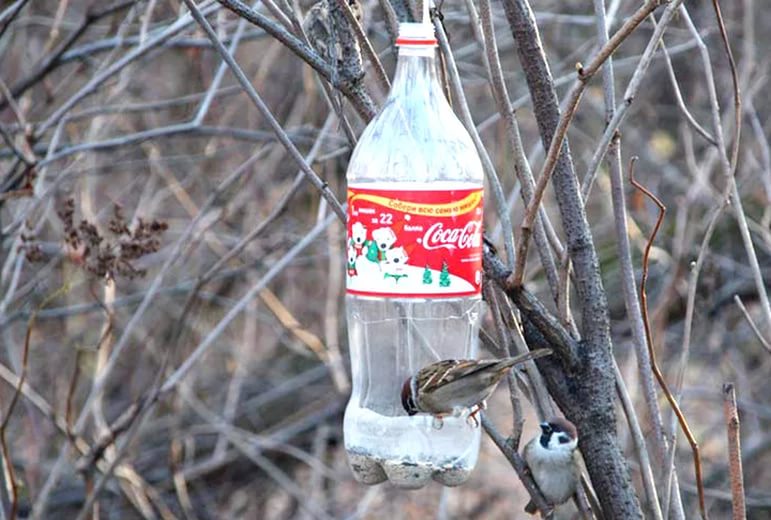 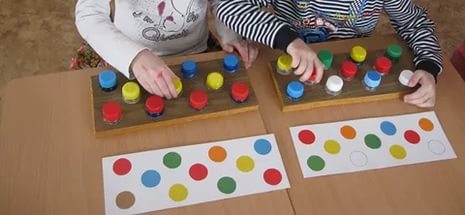 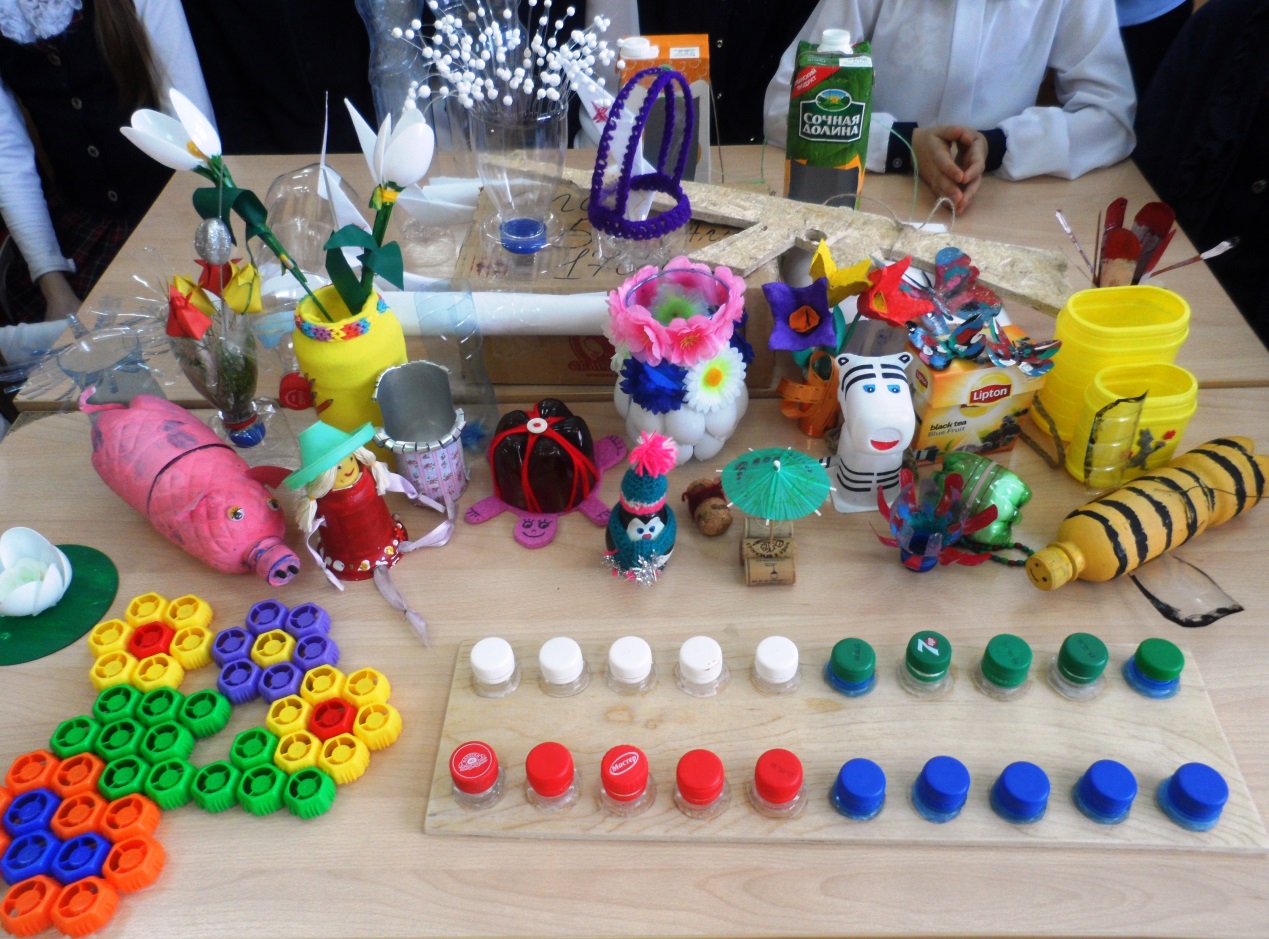 Приложение 2             Наши готовые поделки  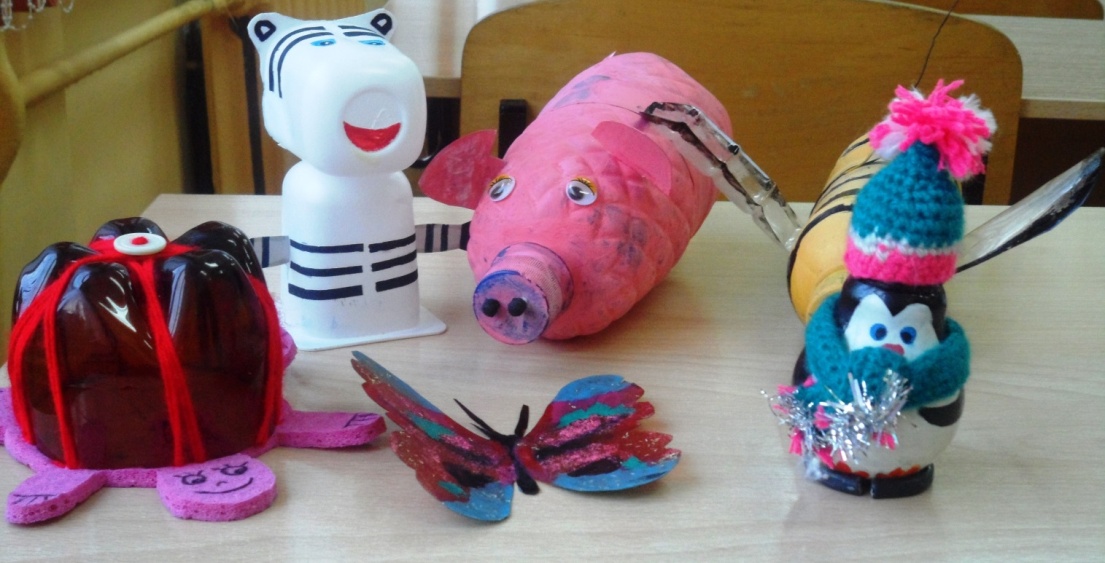 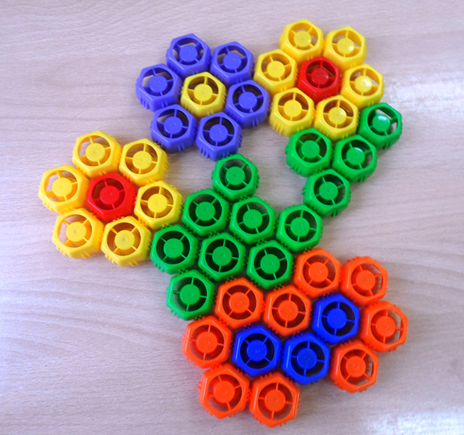 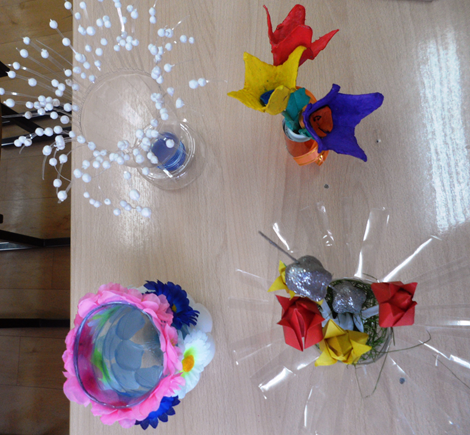 Приложение 3    Поделки нашего  дачного участка                                               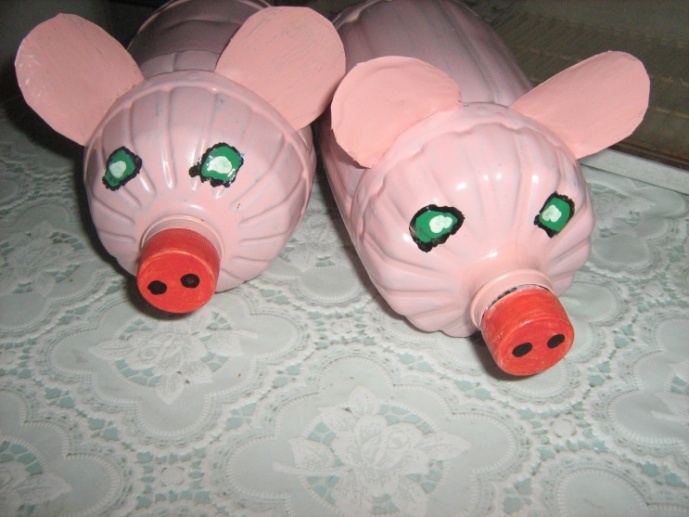 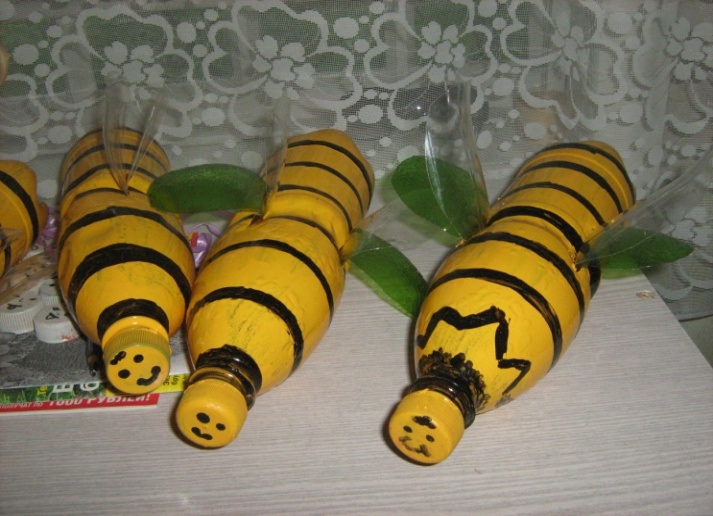 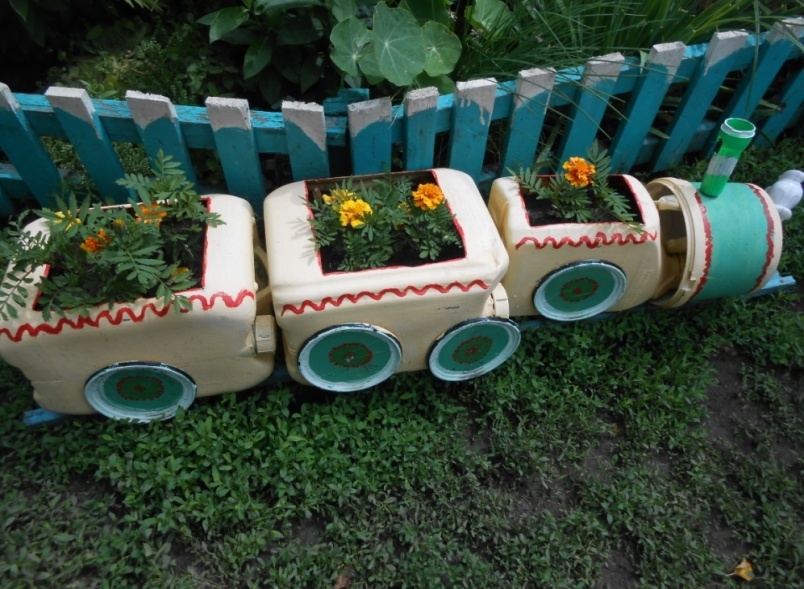 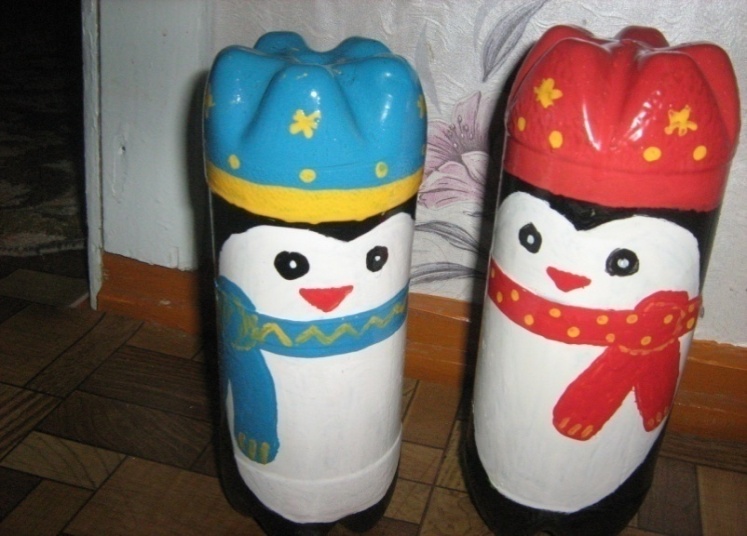 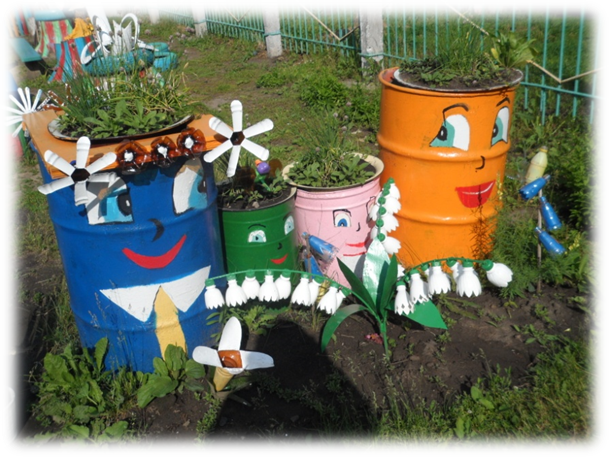 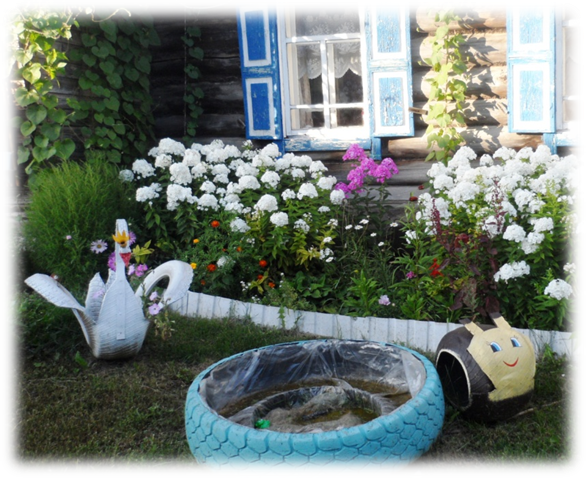 Приложение 4    Поделки нашего  дачного участка                                               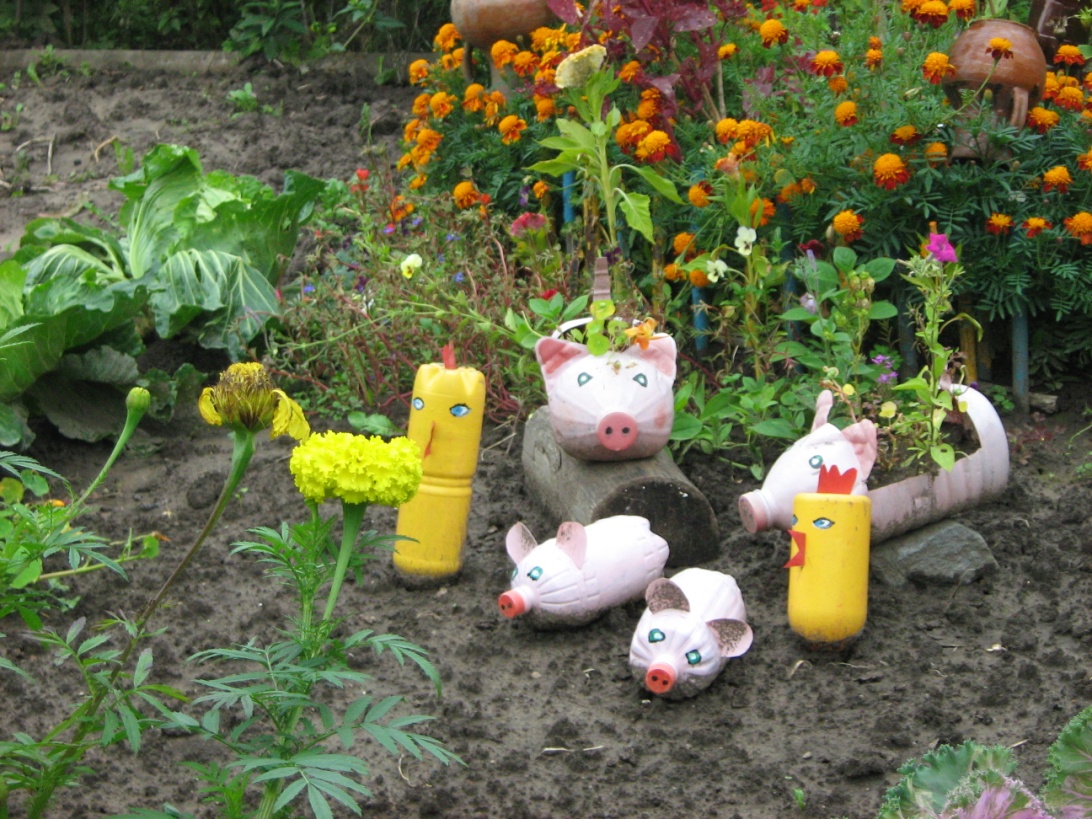 № п/пВопросыДаНет1.Выбрасываете ли Вы мусор в урну вне дома?2252.Разделяете ли Вы мусор перед тем, как его выбрасываете?7203.Выбрасываете ли Вы не нужные вещи: технику, одежду, обувь, игрушки, в хорошем состоянии?15124.Знаете ли Вы, как утилизируется мусор?8195.Знаете ли Вы, как можно использовать вторично мусор?2076.Знаете ли Вы, что можно изготовить из бытового мусора?189